Playing Day with Helen Hooker		Saturday May 18th 2024Please fill in your details belowPlease download, complete and email to:- suewalker30@yahoo.co.uk or post to:
	Sue Walker  Kilve Cottage, 3B Maddocks Slade, Burnham on Sea TA8 2AN
Please pay by bank transfer to: Society of Recorder Players Somerset Branch Sort code: 60-23-32 Acc No: 81468180   using your name as reference or by cheque made payable to:   'SRP Somerset Branch' and forward with your application form to Sue at the above address. If you have any problem please contact Sue at the above email.HOW TO FIND US: 	Ruishton Village Hall TA3 5JD
From Junction 25 of M5: take the A358 towards Ilminster. Turn left at the first traffic lights(after large pub). Follow this road to the Y junction by the Ruishton Inn; keep left and continue for a few hundred yards until you reach the park on your left.
The village hall is clearly visible just beyond the park.
From Ilminster: follow the A358 towards the M5.  After the Thornfalcon traffic lights, the road narrows to single lane; past the traffic camera turn right into Lipe Lane.  Follow that lane for 0.6ml then turn left into Cheats Road.  The Village Hall is a short distance up on the right. 		Parking is available next to the Hall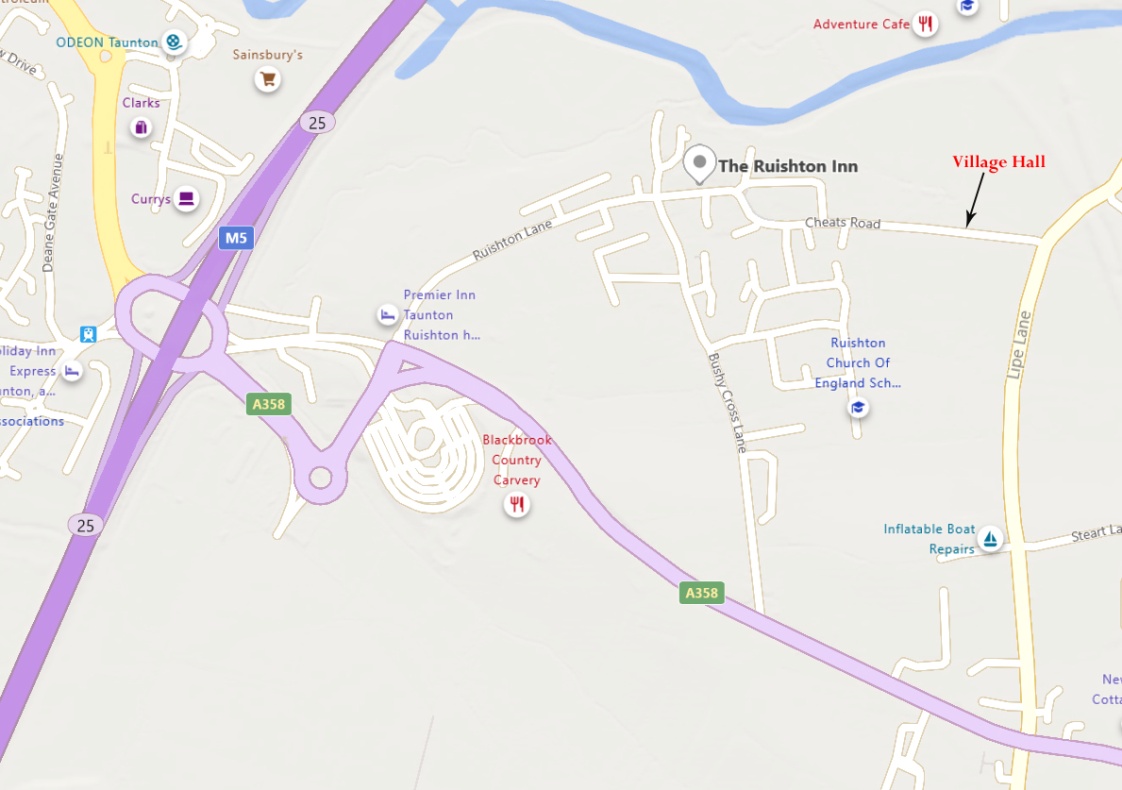 Name:Address:PostCode:Tel No:Email:Please indicate one option:Somerset SRP member           £10.00Visiting SRP member              £16.00Visitor                                        £16.00Full Time Student or 
Under 18yr    Free